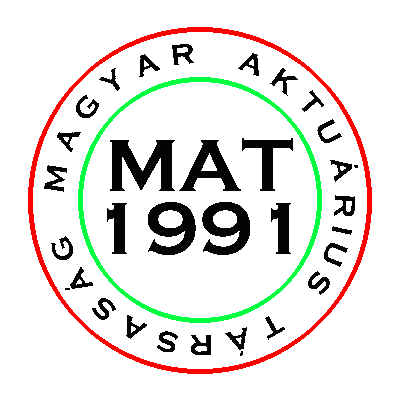 Az aktuáriusi gyakorlat magyar szabványa 1.AGyMSz 1Általános aktuáriusi gyakorlatElfogadta a Magyar Aktuárius Társaság Ügyvezetősége2015. április 28.TARTALOMJEGYZÉK1. cikk – Alapelvek	31.1.	Cél	31.2.	Hatókör	31.3.	Megfelelés	31.4.	Alkalmazhatóság	31.5.	Ésszerű megítélés	41.6.	Nyelvezet	51.7.	Kereszthivatkozások	51.8.	Hatálybalépés dátuma	52. cikk – Definíciók	63. cikk – Megfelelő gyakorlatok	73.1	A megbízás elfogadása	73.2	Releváns körülmények ismerete – Az	73.3	Idegen információk felhasználása	73.4	Lényegesség	83.5	Adatminőség	93.6	Módszertan és feltételezések	103.7	Az aktuárius által meghatározott vagy támogatott módszertan és feltételezések	103.8	Más által előírt módszertan és feltételezések	113.9	Jogszabályban előírt módszertan	123.10	Folyamatmenedzselés	123.11	Független felülvizsgálat	123.12	Későbbi események kezelése	123.13	A dokumentumok megőrzése	134. cikk – Kommunikáció	144.1.	Általános elvek	144.2.	Jelentés	141. cikk – AlapelvekCél – Az aktuáriusi gyakorlat magyar szabványa (SZABVÁNY) iránymutatást ad az aktuáriusoknak ahhoz, hogy az aktuáriusi szolgáltatások elvégzése kapcsán a célzott felhasználók megbízhassanak abban, hogy: Az aktuáriusi szolgáltatások végrehajtása szakszerűen, megfelelő gondossággal történik;Az eredmények a célzott felhasználók igényeit tekintve relevánsak, bemutatásuk pedig világos, érthető és teljes körű lesz; továbbáAz alkalmazott feltételezéseket és módszertant (beleértve egyebek mellett a modelleket és modellezési technikákat is) a készítő megfelelően bemutatja.HatókörA jelen SZABVÁNY általános szabvány, amely valamennyi, aktuárius által nyújtott aktuáriusi szolgáltatásra vonatkozik. Kivételt képeznek a szabvány azon elemei, amelyeket valamely más előírás – pl. valamely gyakorlat-specifikus szabvány vagy jogszabály – felülír. Általában a gyakorlat-specifikus szabványok rendeltetése az, hogy leszűkítsék az általános szabványokon belüli bevett gyakorlatok körét. Azonban kivételes esetekben az ilyen gyakorlat-specifikus szabványnak az a szerepe, hogy bevett gyakorlatként nevesítsen olyan eljárást, amely az általános szabványkeretében nem minősülne elfogadhatónak. Ilyenkor a gyakorlat-specifikus szabvány ezt a célt kifejezetten megemlíti, pl. az alábbi kitétellel: „Az általános szabványban foglaltak ellenére az aktuárius a következők szerint járjon el: …” – amit aztán a kivétel leírása követ.Megfelelés – Vannak helyzetek, amikor az aktuárius úgy térhet el a jelen SZABVÁNY-ban adott iránymutatástól, hogy közben megfelel a jelen SZABVÁNY előírásainak:Jogszabály kötelezettségeket róhat az aktuáriusra. A jelen SZABVÁNY-nak ellentmondó jogszabályi követelményeknek való megfelelés nem jelenti a SZABVÁNY megszegését.Előfordulhat, hogy a munkára vonatkozó aktuáriusi szakmai etikai kódex ellentétes a jelen SZABVÁNY-nyal. A kódex ilyen követelményeinek való megfelelés nem jelenti a SZABVÁNY megszegését.Az aktuárius akkor is eltérhet a jelen SZABVÁNY-ban foglalt iránymutatástól, ha bármely jelentésben megfelelően nyilatkozik az eltérés jellegéről, indokáról és hatásáról. A SZABVÁNY-nak történő megfelelés ebben az esetben is teljesül.Alkalmazhatóság – A jelen SZABVÁNY az aktuáriusi szolgáltatásokat végző aktuáriusokra vonatkozik. Az aktuáriusi szolgáltatások nyújtásakor az aktuárius többféle minőség valamelyikében járhat el: alkalmazottként, vezetőként, igazgatóként, külső tanácsadóként, könyvvizsgálóként vagy az entitás felügyeleti hatóságának képviselőjeként.A jelen SZABVÁNY alkalmazása egyértelmű akkor, amikor egyetlen, tanácsadóként eljáró aktuárius nyújtja az aktuáriusi szolgáltatásokat olyan ügyfélnek, aki nem áll szervezeti kapcsolatban az aktuáriussal.Legalább két olyan általános eset van, ahol az 1.4.1 pont feltételei nem állnak fenn:Az aktuáriusi szolgáltatásokat egy aktuáriusi team nyújtja, vagyAz aktuárius az aktuáriusi szolgáltatásokat valamely vele szervezeti kapcsolatban álló fél (pl. az aktuárius munkáltatója, vagy vele közös irányítás alatt álló csoport más entitása) részére végzi.Amikor az aktuáriusi szolgáltatásokat egy aktuáriusi team nyújtja, a jelen SZABVÁNY legtöbb pontja a csapat minden aktuáriusára vonatkozik. Azonban egyes paragrafusok bizonyos követelményeit nem kell személyesen mindegyiküknek teljesíteni (pl. 3.1.1). Ilyen paragrafusoknál a csapat minden aktuáriusának meg kell határoznia – amennyiben saját munkája szempontjából releváns –, hogy melyik csapattag feladata az érintett követelmény teljesítése, és meg kell győződnie arról, hogy a teljesítés felelősségét az érintett csapattag vállalta.Ha az aktuárius valamilyen vele szervezeti kapcsolatban álló félnek, például munkáltatójának, nyújt aktuáriusi szolgáltatásokat, akkor a jelen SZABVÁNY valamennyi elemét azon gyakorlatok összefüggésében kell értelmeznie, amelyek általában az adott féllel kapcsolatban, vagy annak szervezetén belül alkalmazandók. Speciálisan ilyen esetben az aktuárius nem köteles e SZABVÁNY egyes rendelkezéseiből fakadó olyan feladatok elvégzésére, amelyek az adott környezetben maguktól értetődőek, így nyilvánvalóan feleslegesek. Kivételt képez az az eset, ha e gyakorlatok alapvetően összeegyeztethetetlenek a jelen SZABVÁNY-nyal. Ilyenkor az aktuáriusnak arra kell törekednie, hogy a jelen SZABVÁNY szellemisége és célja lehető legteljesebb mértékben érvényesüljön.Az aktuárius vegye figyelembe a megbízó elvárásait. Az elvárások azt sugallhatják, hogy helyénvaló lehet a jelentés valamely, egyébként kötelező tartalmi elemének elhagyása. Azonban a jelentés tartalmának korlátozása helytelen lehet akkor, ha az adott jelentést vagy annak megállapításait szélesebb kör számára is megküldik.Ha az aktuárius megítélése szerint az adott körülmények között bizonyos tartalmi elemeket nem szükséges, vagy nem helyes szerepeltetni a jelentésben, akkor készüljön fel e körülmények ismertetésére és a jelentés tartalmi szűkítésének megindokolására (amennyiben ezt az aktuáriusi szolgáltatások felett hatáskörrel rendelkező aktuáriusi szakmai testület igényli).Ésszerű megítélés – A jelen SZABVÁNY alkalmazása során az aktuáriusnak ésszerű megítéléseket kell alkalmaznia.1.5.1.     A megítélés akkor ésszerű, ha figyelembe veszi az alábbiakat:a.      A SZABVÁNY szellemiségét és célját;b.      A megbízás jellegét és c.      Az idő- és erőforráskorlátokat.1.5.2.	A jelen szabványra való hivatkozással nem várható el olyan munka elvégzése, amely munka nincs arányban annak a döntésnek vagy megbízásnak a hatáskörével, amelyhez kapcsolódik, vagy azzal a haszonnal, amelyet a célzott felhasználók várnak a munkától.1.5.3.	Minden megítélés, amelyet a SZABVÁNY előír (beleértve az implicit megítélést is), ezzel ellenkező nyilatkozat hiányában az aktuárius szakmai megítélésének minősül.Nyelvezet1.6.1.	A jelen SZABVÁNY-ban használt nyelvezet bizonyos kifejezéseit nagyon specifikusan kell értelmezni az aktuárius döntéseivel összefüggésben. Különösen az alábbi kifejezések, nyelvtani fordulatok esetében fontos az alábbiakban jelzett lépések vagy reakciók pontos értelmezése:A „köteles” kitétel azt jelenti, hogy az adott lépés végrehajtása kötelező, elmulasztása a jelen SZABVÁNY-tól való eltérésnek minősül.A „kell” (vagy a felszólító mód alkalmazása) azt jelenti, hogy normál körülmények között az aktuáriussal szemben elvárás az adott lépés elvégzése, kivéve, ha az olyan eredményhez vezetne, amely helytelen, vagy félrevezethetné az aktuáriusi szolgáltatások célzott felhasználóit. Ha a jelzett lépés végrehajtása nem történik meg, ennek tényét az aktuárius mutassa be és indokolja meg.A feltételes mód alkalmazása arra utal, hogy az adott lépés nem kötelező, sőt végrehajtása nem szükségszerűen elvárt, de bizonyos körülmények között helyénvaló – adott esetben több alternatíva egyikeként. A „lehetséges” kifejezést nem a feltételes mód szinonimájaként, hanem normál jelentésében használjuk.1.6.2.     A jelen dokumentum számos kifejezést használ, amelyek pontos jelentését a 2. cikk definiálja. E kifejezéseket az anyagban kék kiemeléssel, szaggatott aláhúzással jelöljük, amely kiemelés egyben a vonatkozó definícióra mutató hiperhivatkozás is (pl. aktuárius).Kereszthivatkozások – Amikor a jelen SZABVÁNY más dokumentum tartalmára hivatkozik, a hivatkozás az érintett dokumentumnak az elfogadás dátumakor hatályos változatára utal, amely dátum a jelen SZABVÁNY fedőlapján látható. Lehet, hogy a hivatkozott dokumentumot az elfogadás dátuma óta módosították, újraszövegezték, visszavonták vagy másikra cserélték. Ilyen esetben az aktuárius vegye figyelembe, hogy milyen mértékben felel meg és alkalmazható a módosítás a jelen SZABVÁNY-ban foglaltak összefüggésében.Hatálybalépés dátuma – A jelen SZABVÁNY a 2016.01.01 után megkezdett aktuáriusi szolgáltatásokra érvényes.2. cikk – DefiníciókA lenti szakkifejezéseket a jelen szabványban a következő definíciók szerint használjuk.Bevett aktuáriusi gyakorlat – Olyan gyakorlat vagy gyakorlatok, amelyeket az aktuáriusi gyakorlat valamely szabványa, vagy más vonatkozó szakmai szabvány keretein belül nyújtott aktuáriusi szolgáltatások elvégzésére általánosan megfelelőnek ismer el.Aktuáriusi szolgáltatások –Aktuáriusi szempontokon alapuló, a célzott felhasználóknak nyújtott szolgáltatások, amelyek tartalmazhatnak javaslatot, ajánlást, megállapításokat vagy véleményeket.Aktuárius – A MAT egyéni tagja.Elfogadás dátuma – Az a dátum, amikor a jelen SZABVÁNY-t a MAT a vonatkozó eljárásrend szerint végleges dokumentumként elfogadta.Kommunikáció – Bármilyen közlés (beleértve a szóbeli közlést is), amelyet aktuáriusi szolgáltatásokra vonatkozóan egy aktuárius tesz.Entitás – Az aktuáriusi szolgáltatások vizsgálati tárgya vagy annak valamely része. Lehet pl. vállalat, biztosító, nyugdíj-vagy juttatáscsomag, társadalombiztosítási konstrukció, egyén, kormányzati szerv, állami hivatal, csoport stb.MAT – A Magyar Aktuárius Társaság.Célzott felhasználó – Bármely jogi vagy természetes személy (köztük általában a megbízó), akinek az aktuárius – az aktuáriusi szolgáltatások elvégzésekor – a jelentést szánja.Jogszabály – A vonatkozó törvények, rendeletek, szabályozások és más kötelező érvényű előírások (pl. számviteli szabványok és más ténylegesen kötelező erejű szabályozói iránymutatások).Megbízó – Az a fél, aki az aktuáriusi szolgáltatásokat nyújtó személyt szerződteti. A megbízó általában az aktuárius ügyfele vagy munkáltatója.Szakmai megítélés – Az aktuárius által kialakított megítélés, amely aktuáriusi képzettségén és tapasztalatain alapul. (A megítélés az aktuárius olyan döntéseit jelenti, amelyek a szakma szabályai alapján nem evidensek. Ide tartozhat például a választás különböző módszertani lehetőségek közt, a felhasználható adatok szubjektív értékelése, stb.)Jelentés – Az aktuárius olyan kommunikációja (kommunikációi), amely(ek) valamilyen rögzített formában, teljes körűen vagy részlegesen bemutatja (bemutatják) a célzott felhasználóknak nyújtott aktuáriusi szolgáltatások eredményét. Rögzített forma lehet – egyebek mellett, de nem kizárólagosan – a papíron, szöveges vagy táblázatos állományban, e-mailben, webhelyen, diavetítéses prezentációban, ill. hang-vagy képfelvétel formájában megjelenő kommunikáció.Későbbi esemény – Olyan esemény, amelyről az aktuárius az értékelés dátumát (vagy az aktuáriusi szolgáltatások tárgynapját) követően, de még azt megelőzően szerez tudomást, hogy kommunikálna az aktuáriusi szolgáltatások eredményéről.Munka – Minden aktuáriusi tevékenység, amelyet az aktuárius az aktuáriusi szolgáltatások kapcsán végez. Általában ide tartozik a megbízás körülményeinek megismerése, elegendő és megbízható adatok gyűjtése, a feltételezések és a módszertan kiválasztása, kalkulációk végzése és eredményük ésszerűségének vizsgálata, mások munkájának felhasználása, vélemény és javaslat kialakítása, dokumentáció-készítés, jelentés és minden egyéb kommunikáció.3. cikk – Megfelelő gyakorlatokA megbízás elfogadásaAz aktuáriusi szolgáltatások nyújtásakor az aktuáriusnak vissza kell igazoltatnia a megbízóval az elvégzendő aktuáriusi szolgáltatások jellegét és tartalmát, beleértve:A megbízó szerepét;Az aktuáriusra vonatkozó bármilyen korlátozást vagy megszorítást;Bármilyen, az aktuárius által teljesítendő követelményt;Az ütemtervet, a várható költségeket és erőforrás-igényt (különösen akkor, ha ezek jelentősek), ésAz aktuárius részére és az általa kommunikálandó információt, különösen, ha az érzékeny vagy bizalmas jellegű.3.1.2	Az aktuáriusi szolgáltatásokra vonatkozó megbízás elfogadásakor az aktuáriusnak, tekintettel a MAT Etikai Szabályzatának 6. pontjára is:a.	Kompetensnek és megfelelő tapasztalattal rendelkezőnek kell lennie a szolgáltatások nyújtásához;b.	Meg kellett győződnie arról, hogy a megbízás a vonatkozó szakmai etikai kódex alapján kivitelezhető;c.	Ésszerű bizonyossággal kell rendelkeznie a munkához szükséges időről és erőforrásokról, hogy az érintett alkalmazottak és más felek elérhetők, hogy a dokumentumok és információk hozzáférhetők, valamint hogy az aktuárius jogosult információk kommunikálására.Releváns körülmények ismerete – Az aktuáriusnak elegendő ismerettel kell rendelkeznie vagy ezeket meg kell szereznie az elérhető adatokról és információkról, beleértve azokat, amelyek az üzleti működés előtörténetének releváns részével, a folyamatokkal, az üzleti működés természetével, a jogszabályokkal és az entitás üzleti környezetével kapcsolatban rendelkezésre állnak, és megfelelő mértékben át kell látnia ezeket. Továbbá legyen megfelelően felkészült a megbízás által megkövetelt aktuáriusi szolgáltatások nyújtására.Idegen információk felhasználása – Az aktuárius (a feltételezések és a módszertan kivételével) felhasználhat más felek által előállított információkat, adatokat, releváns szerződéseket, biztosítási szerződésekből vagy nyugdíj programokból származó tartalékokat, más szakemberek véleményét, terveket és elemzéseket. Az aktuárius megválaszthatja azt a felet és információt, amelyre támaszkodni kíván, vagy az információt a megbízótól is kaphatja. Az aktuárius felelősséget vállalhat az ilyen információért, de nyilatkozhat arról is, hogy az adott információ forrására támaszkodott, ugyanakkor elháríthatja a felelősséget.Ha az aktuárius választja ki azt a felet, amelyre támaszkodni kíván, akkor a következőket kell figyelembe vennie:A másik fél képesítéseit;A másik fél kompetenciáját, integritását és objektivitását;A másik fél mennyire van tudatában az információ várható felhasználásának;Az aktuárius és a másik fél között folytatott beszélgetéseket és levelezést minden olyan, az aktuárius előtt ismert tényről, amely valószínűleg lényeges hatással van a felhasznált információra; A másik fél alátámasztó dokumentációja áttekintésének szükségességét.3.3.2.	Ha az aktuárius a felelősséget elhárító jogi nyilatkozat nélkül támaszkodik másik fél által előállított információra, akkor az aktuáriusnak a.	meg kell győződnie arról, hogy a kérdéses információ felhasználása az általa nyújtott szolgáltatásokra vonatkozó jogrendszer(ek)ben megfelel-e a bevett aktuáriusi gyakorlatnak;b.	megfelelő folyamatokat kell kialakítania a felhasználni kívánt információ kezelésére és áttekintésére, dec.      nem kell bemutatnia az információ forrását.3.3.3.	Ha az aktuárius nyilatkozik arról, hogy olyan, másik fél által előállított információra támaszkodik, amelyért vállalt felelősséget elhárítja, akkor az aktuáriusnakbe kell mutatnia ezt a tényt (a másik fél azonosítása mellett) minden jelentésben és egyéb megfelelő kommunikációban;be kell mutatnia a támaszkodás jellegét és mértékét;meg kell vizsgálnia az információt a nyilvánvaló hiányosságok kiszűrése érdekében;ahol kivitelezhető, meg kell vizsgálnia az információ plauzibilitását és konzisztenciáját; jelentenie kell azokat az esetleges lépéseket, amelyeket annak megállapítására tett, hogy helyénvaló volt-e az adott információra támaszkodni.3.3.4.	Ha az információt készítő másik fél más joghatóság alá esik, az aktuáriusnak figyelembe kell vennie a két jogrendszer jogszabályai vagy bevett aktuáriusi gyakorlata közötti esetleges eltéréseket és azt, hogy ezen eltérések milyen hatással lehetnek az információ aktuárius általi felhasználására.Lényegesség – Elhagyások, illetve alul- vagy felülbecslések esetén az aktuáriusnak fel kell mérnie, hogy az adott hatás lényeges-e. A munkára vonatkozó lényegességi küszöbértéket az aktuáriusnak kell meghatároznia, kivéve, ha az értéket másik fél – pl. könyvvizsgáló vagy a megbízó előírja. A lényegességi küszöbérték meghatározásakor az aktuáriusnak a következők szerint kell eljárnia:3.4.1.	A lényegességet a célzott felhasználó(k) szempontjából kell mérlegelnie, szem előtt tartva az aktuáriusi szolgáltatások célját. Így az elhagyás, illetve alul- vagy felülbecslés akkor minősül lényegesnek, ha az aktuárius várakozásai szerint jelentősen befolyásolja a célzott felhasználó döntéseit vagy ésszerű várakozásait;3.4.2.	Figyelembe kell vennie az aktuáriusi szolgáltatásokat és az aktuáriusi szolgáltatások tárgyát képező entitást; 3.4.3.     Szükség esetén konzultálnia kell a megbízóval.Adatminőség 3.5.1.	Elégséges és megbízható adatok – Az aktuáriusnak át kell tekintenie, hogy rendelkezésre áll-e elégséges és megbízható adat az aktuáriusi szolgáltatások elvégzéséhez. Az adatok akkor elégségesek, ha a megfelelő információt tartalmazzák a munkához és akkor megbízhatóak, ha az általuk hordozott információ a lényegesség szempontjából pontos.3.5.2.	Validálás – Az aktuáriusnak megfelelő lépéseket kell tennie a felhasznált adatok konzisztenciájának, teljességének és pontosságának vizsgálatára. Ilyen lépések lehetnek a következők:a.	Egyeztetések az auditált beszámolóval, próbamérlegekkel vagy más releváns nyilvántartásokkal, amennyiben azok rendelkezésre állnak;b.      Az adatok plauzibilitásának vizsgálata külső vagy független adatok tükrében;c.      Az adatok belső konzisztenciájának vizsgálata ésd.      Az adatok összehasonlítása korábbi időszak vagy időszakok adataival. Az aktuáriusnak e vizsgálat eredményét a jelentésben ismertetnie kell.3.5.3.	Entitás-specifikus feltételezések adatforrásai – Entitás-specifikus feltételezések megfogalmazásakor az aktuáriusnak – a lehetséges és megfelelő mértékben –fontolóra kell vennie olyan adatok használatát, amelyek kifejezetten arra az entitásra vonatkoznak, amelyekre a feltételezések is vonatkoznak. Ahol ilyen adat nem áll rendelkezésre, nem releváns vagy nem hiteles, ott az aktuáriusnak meg kell fontolnia iparági vagy más, összehasonlításra alkalmas forrásból származó adat, népességi adat vagy egyéb publikált adat használatát – a megfelelő kiigazításokkal. A felhasznált adatokat és az végrehajtott kiigazításokat a jelentésben ismertetnie kell.3.5.4.	Adathiányosságok – Az aktuáriusnak figyelembe kell vennie az adatok esetleges hiányosságainak (alkalmatlanság, inkonzisztencia, teljesség hiánya, pontatlanság, hihetőség hiánya) hatását a munka eredményére. Ha az adatok ilyen hiányosságai jó eséllyel nem gyakorolnak lényeges hatást az eredményekre, akkor a hiányosságokat a továbbiakban nem kell figyelembe venni. Amennyiben az aktuárius nem talál kielégítő megoldást a hiányosságok feloldására, akkor fontolóra kell vennieaz aktuáriusi szolgáltatások elvállalásának vagy folytatásának megtagadását; azt a lehetőséget, hogy a megbízóval együttműködve módosítja az aktuáriusi szolgáltatásokat vagy megfelelő további adatokat szerez be; vagyamennyiben az aktuáriusi szakmai etikai kódex megengedi, a lehető legjobban végrehajtja az aktuáriusi szolgáltatásokat, és a jelentésben bemutatja a hiányosságokat (jelezve azok lehetséges hatását).Módszertan és feltételezések3.6.1.	A módszertant és a feltételezéseketmeghatározhatja vagy támogathatja az aktuárius (3.7);előírhatja a megbízó vagy más fél (3.8); vagyelőírhatja jogszabály (3.9).3.6.2.	Ha a jelentés nem szól arról, hogy ki határozta meg az adott módszertant, illetve feltételezést, akkor azt kell feltételezni, hogy azokat a jelentést készítő aktuárius határozta meg.Az aktuárius által meghatározott vagy támogatott módszertan és feltételezések – Ahol az aktuárius határozza meg a módszertant, illetve a feltételezéseket, vagy ahol a megbízó vagy más fél választ olyan módszertant, illetve feltételezéseket, amelyekkel az aktuárius egyetért:3.7.1.	A módszertan és a feltételezések kiválasztása – Az aktuáriusnak olyan módszertant, illetve feltételezéseket kell választania, amelyek alkalmasak a munka elvégzésére. Az aktuáriusnak figyelembe kell vennie a célzott felhasználók igényeit és az aktuáriusi szolgáltatások célját. A módszertan, illetve a feltételezések kiválasztásakor az aktuáriusnak tekintettel kell lennie az entitás és a megbízás körülményeire, valamint a releváns iparági és szakmai gyakorlatokra. Az aktuáriusnak figyelembe kell vennie azt is, hogy milyen mértékben megfelelő a módszertan, illetve a feltételezések módosítása abból a célból, hogy ezáltal a rendelkezésre álló adatok ismert hiányosságai a lehetőségekhez mérten kompenzálhatók legyenek.3.7.2.	A feltételezések megfelelősége – Az aktuáriusnak meg kell fontolnia a használt módszertan minden egyes összetevőjéhez tartozó feltételezések megfelelőségét, azok összességének megfelelőségét (ld. a 3.7.5 pontot) és azok konzisztenciáját (ld. a 3.7.6 pontot). A helyes módszertan, illetve a mögöttes paraméterekre vonatkozó feltételezések kiválasztása általában jelentős mértékben szakmai megítélést igényel. A feltételezések (ha a körülmények engedik) lehetnek implicit vagy explicit feltételezések, és kiterjedhetnek múltbéli adatok értelmezésére vagy jövőbeli trendek kivetítésére is. Az aktuáriusnak meg kell fontolnia, hogy milyen mértékben helyes olyan feltételezésekkel élni, amelyekről ismert, hogy az eredmények túlbecsléséhez vagy alulbecsléséhez vezető lényeges torzítást tartalmaznak.3.7.3.	Kedvezőtlen eltérések miatti marzs – Azokban az esetekben, ahol a torzítatlan számítás nem követelmény, az aktuáriusnak meg kell fontolnia, hogy milyen mértékben célszerű a módszertant, illetve a feltételezéseket a kedvezőtlen eltérések miatti marzsokkal úgy módosítani, hogy ily módon a mögöttes adatok, a módszertan, illetve a feltételezések bizonytalanságait figyelembe vegye. Az aktuáriusnak be kell mutatnia a módszertan, illetve a feltételezések kedvezőtlen eltérései miatt alkalmazott valamennyi marzsot.3.7.4.	Folyamatosság megszakadása – Az aktuáriusnak figyelembe kell vennie a tapasztalatok folyamatosságának bármely megszakadását és ennek a módszertanra és a feltételezésekre gyakorolt hatásait. A folyamatosság megszakadását eredményezhetikaz entitást érintő belső körülmények, mint például a biztosító kárrendezési folyamatának vagy üzlet-összetételének megváltozása, vagyaz entitást érintő külső körülmények, mint például a jogi, gazdasági, jogalkotói, szabályozói, felügyeleti, demográfiai, technológiai és társadalmi környezet változása.3.7.5.	Egyedi és összesített feltételezések – Az aktuáriusnak fel kell mérnie, hogy egy adott feltételezés-halmaz összességében is megállja-e a helyét. Míg az egyes feltételezések egyedi szinten indokoltak lehetnek, előfordulhat, hogy a velük kapcsolatban alkalmazott óvatosság vagy optimizmus olyan összesített feltételezés-halmazt eredményez, amely már nem érvényes. Ilyenkor az aktuáriusnak megfelelő módosításokkal kell élnie, hogy ésszerű feltételezés-halmazhoz és végeredményhez jusson.3.7.6.	A feltételezések belső konzisztenciája – Az aktuáriusnak meg kell határoznia, hogy a munka részelemeire alkalmazott feltételezések között megvan-e a lényegi konzisztencia, és hogy minden jelentős függőséget megfelelően modelleztek-e. Az aktuáriusnak minden lényeges inkonzisztenciát be kell mutatnia a jelentésben.3.7.7.	Alternatív feltételezések és érzékenységvizsgálat – Ahol releváns, az aktuáriusnak tekintetbe kell vennie és kezelnie kell a módszertannak a kulcsfeltételezések változásaitól függő érzékenységét. Annak eldöntésére, hogy az érzékenység figyelembe vétele megfelelően történt-e meg, az aktuáriusnak figyelembe kell vennie az aktuáriusi szolgáltatások célját és azt, hogy az érzékenységvizsgálatok eredményei – e célokkal összhangban – a kulcsfeltételezések változásainak megfelelő tartományát tükrözik-e.Más által előírt módszertan és feltételezések – Ahol a módszertant, illetve a feltételezéseket a megbízó vagy más fél írja elő:3.8.1.	Ha az aktuárius egyetért a más által előírt módszertannal, illetve feltételezésekkel (követve a 3.7 pont megfelelő részeit), akkor bemutathatja az azokat előíró fél kilétét és azt a tényt, hogy az aktuárius ezekkel egyetért.3.8.2.	Ha az aktuárius nem ért egyet a más által előírt módszertannal, illetve feltételezésekkel, mertazok jelentős mértékben ütköznek az aktuáriusi szolgáltatások céljának megfelelő módszertannal, illetve feltételezésekkel, akkor az aktuáriusnak be kell mutatnia be ezt a tényt a jelentésben, a véleményét indokolnia kell, meg kell neveznie a módszertant, illetve feltételezéseket előíró felet, és ismertetnie kell, hogy miért ez a fél – és nem az aktuárius – határozta meg a módszertant, illetve a feltételezéseket, vagyaz aktuárius nem tudta megítélni az előírt módszertan, illetve feltételezések helyességét jelentős, és a megbízás keretein túlmutató többletmunka-ráfordítás nélkül, vagy nem rendelkezett a feltételezések megfelelőségének megítéléséhez szükséges képesítéssel, akkor be kell mutatnia ezt a tényt a jelentésben, a véleményét indokolnia kell, meg kell neveznie a módszertant, illetve feltételezéseket előíró felet, és ismertetnie kell, hogy miért ez a fél – és nem az aktuárius – határozta meg a módszertant, illetve a feltételezéseket.3.8.3.	Amikor a megbízó további kalkulációt kér olyan feltételezések alapján, amelyeket az aktuárius az aktuáriusi szolgáltatások célja szempontjából alkalmatlannak ítél, akkor az aktuárius ugyan előállíthatja a megbízónak az adott feltételezésre épülő eredményeket, azonban ha ezeket az eredményeket a megbízón kívül más feleknek is kommunikálják, akkor az aktuáriusnak be kell mutatnia a feltételezések forrását, és a megfelelőségükről alkotott véleményét.Jogszabályban előírt módszertan és feltételezés – Amikor a módszertant, illetve a feltételezéseket jogszabály írja elő, akkor ezt a tényt az aktuáriusnak be kell mutatnia a jelentésben, és rendelkeznie kell arról, hogy az ilyen jelentést ne használják olyan célra, amelyre vonatkozóan az alkalmazott módszertan, illetve a feltételezések nem helytállók (kivéve, ha azokat úgy módosították, hogy azokkal az aktuárius egyetért).Folyamatmenedzselés3.10.1.	A folyamatok ellenőrzése – Az aktuáriusnak át kell gondolnia, hogy milyen mértékben kell a munka során használt eljárásokat ellenőrizni, és amennyiben szükséges az ellenőrzés, az hogyan történjen.3.10.2.	Plauzibilitási ellenőrzések – Az aktuáriusnak meg kell vizsgálnia, hogy az alkalmazott feltételezések és módszertan alapján előállt eredmények összességükben plauzibilisek-e.Független felülvizsgálat – Az aktuáriusnak meg kell fontolnia, hogy szükséges-e, és ha igen, milyen mértékben a jelentés egészének vagy valamely részének független felülvizsgálata, mielőtt a végleges jelentést a megbízónak átadná, vagy a célzott felhasználóknak megküldené. A független felülvizsgálat célja, hogy szavatolja a jelentés minőségét olyan eljárás alkalmazásával, amely a munka összetettségéhez és ahhoz a konkrét környezethez igazodik, amelyben az aktuárius dolgozik. Ha a független felülvizsgálat szükségessége mellett döntenek, akkor:3.11.1.	Az aktuáriusnak olyan szakembert kell választania a feladatra, aki a felülvizsgálandó komponens(ek) tekintetében nem rendelkezik érintettséggel, ugyanakkor kellő tudással és tapasztalattal bír az aktuáriusi szolgáltatások szakterületén.3.11.2.	Ha a szakmai felülvizsgálatot végző szakember aktuárius, akkor az átvizsgálás során a jelen SZABVÁNY iránymutatásának megfelelően kell eljárnia.Későbbi események kezelése – Az aktuáriusnak figyelembe kell vennie minden olyan későbbi eseményt, amely lényeges változást idézhetett volna elő az aktuáriusi szolgáltatások eredményeiben, amennyiben az eseménnyel a munka már foglalkozott volna. Az ilyen esemény az aktuárius kommunikációjának is része kell legyen.A dokumentumok megőrzése3.13.1.   Az aktuáriusnak – ésszerű ideig – elégséges dokumentációt kell megőriznie többek között az alábbi célokra:Független szakmai felülvizsgálat, hatósági felülvizsgálat és könyvvizsgálat;Jogszabályi megfelelés ellenőrzése; és Olyan rendszeres megbízás, amelyet más aktuárius végez.3.13.2.   A dokumentáció akkor tekinthető elégségesnek, ha elegendő részletet tartalmaz ahhoz, hogy ez alapján más – az adott szakterületen képesítéssel rendelkező – aktuárius megérthesse a munkát, és felmérhesse az alkalmazott szakmai megítéléseket, illetve értékelhesse a levont következtetéseket.3.13.3.   A jelen SZABVÁNY egyetlen eleme sem irányul arra, hogy bármely személy a már meglévő hozzáférési jogosultságain túlmenően bármely más anyaghoz hozzáférést kapjon.4. cikk – Kommunikáció4.1.	Általános elvek – Bármely kommunikációnak a konkrét körülményekhez kell igazodnia, és figyelembe kell vennie a célzott felhasználók jártasságát, megértési szintjét, az adott területre vonatkozó technikai szakértelmét és igényeit, hogy megérthessék az aktuárius kommunikációjának következményeit.4.1.1.	Tartalom és forma: Minden egyes kommunikáció formáját, szerkezetét, stílusát, részletezettségi szintjét és tartalmát az aktuáriusnak úgy kell meghatároznia, hogy az igazodjon az adott körülményekhez, és vegye figyelembe a célzott felhasználókat.4.1.2.	Érthetőség: Az aktuáriusnak – figyelemmel a célzott felhasználókra – minden kommunikációt világosan kell megszövegeznie, és a körülményeknek megfelelő nyelvezetet kell használnia.4.1.3.	A kommunikáció időzítése: Az aktuáriusnak ésszerű időn belül kell kiadnia minden kommunikációt. A kommunikáció időzítésének meg kell felelnie a megbízóval esetlegesen kötött megállapodásoknak. Az időzítés meghatározásakor az aktuáriusnak a célzott felhasználók igényeit figyelembe kell vennie.4.1.4.	Az aktuárius azonosíthatósága: A kommunikációból egyértelműen megállapítható kell legyen az azt kiadó aktuárius. Amikor két vagy több személy közösen ad ki olyan kommunikációt, amely legalább részben aktuáriusi jellegű, a kommunikációból megállapítható kell legyen minden felelős aktuárius, kivéve, ha ezt az aktuáriusok nem tartják megfelelőnek. Feltüntethető a kommunikációban annak a szervezetnek a neve is, amelynek az egyes aktuáriusok a tagjai, de ennek feltüntetése nem érinti az aktuárius felelősségét. Az egyes kommunikációkban – kivéve, ha az aktuárius ezt nem tartja megfelelőnek – jelezni kell azt is, hogy milyen mértékben és hogyan szerezhető kiegészítő információ és magyarázat az aktuáriustól vagy másik féltől.4.2.	Jelentés – Az aktuáriusnak jelentést kell készítenie, kivéve ha a célzott felhasználók más módon is megfelelő tájékoztatást kaphatnak az aktuáriusi szolgáltatások eredményéről (beleértve az eredmények megértéséhez szükséges háttér-információhoz történő hozzáférést is). Az aktuáriusnak olyan részletezettséggel kell megadnia az információkat, hogy az adott szakterületen képesítéssel rendelkező más aktuárius objektíven megítélhesse az aktuárius munkájának elfogadhatóságát.4.2.1.     Tartalom: A jelentésben – amennyiben értelmezhető – az aktuárius a következőket szerepeltesse:A jelentés hatókörét és célzott felhasználási területét;Az aktuáriusi szolgáltatások eredményét, beleértve az eredmények esetleges változékonyságát is;A módszertant, a feltételezéseket és a felhasznált adatokat;A jelentés terjeszthetőségére vonatkozó bármely korlátozást;A jelentés dátumát; ésA jelentés szerzőire vonatkozó információt.4.2.2.	Közzététel: A jelentésben – amennyiben értelmezhető – az azt kiadó aktuáriusnak a következőket kell közzétennie:A jelen SZABVÁNY iránymutatásaitól való bármilyen lényeges eltérést (1.3);Olyan, másik fél által előállított információ felhasználását, amelyért az aktuárius nem vállalja a felelősséget (3.3.3);Minden adatmódosítást, validálást és adathiányt (3.5);Az aktuárius értékelését az általa felhasznált információban rejlő bizonytalanságról (3.5.4.c);Az alkalmazott feltételezések bármilyen lényeges inkonzisztenciáját (3.7.6);Ahol a jelentés olyan kiegészítő kalkuláció eredményeit tartalmazza, amely a megbízó által kért – de az aktuárius által a megbízás célja szempontjából indokolatlannak ítélt – feltételezésekre épül (3.8.3.);Más fél által előírt feltételezéseket és módszertant (3.8);Jogszabályban előírt feltételezéseket és módszertant (3.9); ésMinden lényeges későbbi eseményt (3.12).4.2.3.     Szerzői adatok – A jelentésben az azt kiadó aktuáriusnak a következőket kell szerepeltetnie:Az aktuárius nevét;Amennyiben értelmezhető, annak a szervezetnek a megnevezését, amelynek nevében az aktuárius a jelentést kiadja és az aktuárius által ott betöltött pozíciót;Azt, hogy az aktuárius milyen minőségben dolgozik;Az aktuárius képesítéseit;Annak a szakmai etikai kódexnek és azoknak az aktuáriusi szabványoknak a megnevezését, amelyek szerint a munkát végezték, amennyiben ezzel kapcsolatban bármilyen bizonytalanság merülhet fel; ésTanúsítványokat és a másra való támaszkodást, ha voltak ilyenek.4.2.4.	Forma – A jelentés egy vagy több dokumentumból állhat, amelyek különböző típusúak lehetnek. Amennyiben a jelentést több dokumentum alkotja, az aktuáriusnak minden célzott felhasználót tájékoztatnia kell arról, hogy mely dokumentumokból áll a jelentés. Az aktuáriusnak gondoskodnia kell arról is, hogy a jelentés részei (különösen az elektronikus adathordozókon tároltak) ésszerű ideig megbízhatóan reprodukálhatóak legyenek.4.2.5.	Korlátozások – A jelentés tartalmát bizonyos körülmények – például jogi, törvényalkotói, szabályozói és felügyeleti eljárások – korlátozhatják. Korlátozást jelenthetnek más szabványok, így a pénzügyi beszámolásra vonatkozó szabványok vagy az entitás számviteli politikája is. Az aktuáriusnak – az ésszerűség határain belül – ilyen korlátozások esetén is követnie kell a jelen SZABVÁNY iránymutatásait.